BODIO  7 ½-Zimmer-Haus mit grossem Garten     An ruhiger Aussichtslage im Einfamilienhausquartier                ……………………………..……………………………………………..…………..………………..……..…..……..……….casa di 7 ½ locali con grande giardinotranquilla con bella vista in quartiere di villette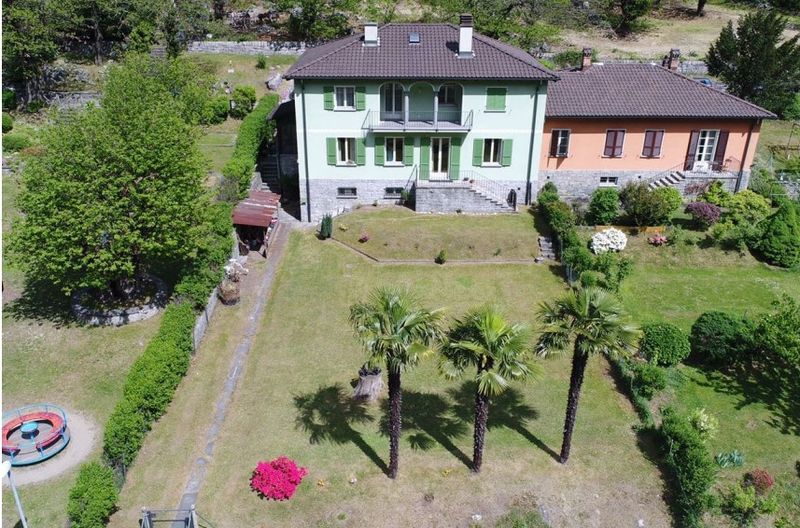                                             4180/4126Fr. 790‘000.--  Standort | UmgebungOrt: 6743 Bodio, Via Mandeca Seca 6Region: LeventinaLage: ruhig und zentraleAusblick: schöne Aussicht auf die BergeEinkäufe: jaÖffentliche Verkehrsmittel: 400 mEntfernung zur nächsten Stadt: 5 kmEntfernung von der Autobahn: 6 km  BeschreibungDieses grosse 7 ½-Zimmer-Einfamilienhaus mit gepflegter Gartenanlage liegt im oberen Dorfteil von Bodio an der Via Mandeca Seca 6 in der unteren Leventina.Das zweigeschossige Gebäude mit Keller und Estrich befindet sich in einem guten baulichen Zustand.Im Untergeschoss, erreichbar auch vom Garten, besteht aus Keller, Waschküche, Heizraum, Abstellraum und Dusche/WC.Im Erdgeschoss befinden sich der Eingangsbereich, der Wohnraum und das Esszimmer mit dem Kamin, die Küche, ein Studio, ein Arbeitszimmer und ein Bad/WC. Das Obergeschoss besteht aus einem grossen Schlafzimmer mit Ankleideraum und Dusche/WC, drei Zimmern und einem Bad/Dusche/WC. Von drei Zimmern gelangt man auf den schönen gedeckten Balkon mit Blick auf den Garten.Die Umgebung besteht aus einer sehr gepflegten Gartenanlage. Nebenan liegt ein Spielplatz für Kinder. Ein schöner Ausblick erstreckt sich ins Tal und auf die umliegenden Berge.Das Haus ist mit dem Auto gut erreichbar. Es gibt eine Garage und zwei Parkplätze im Freien. In der Nähe liegen der Bahnhof von Bodio und die Bushaltestelle mit Verbindung nach Biasca. In ca. 5 Fahrminuten erreicht man Biasca mit dem Autobahnanschluss an die A2. In ca. 25 Minuten gelangt man mit dem Auto nach Bellinzona und in ca. 45 Minuten nach Locarno und Lugano mit ihren Seen.  ……………………………………………………………………………………………………….  Highlights                 Ruhige, zentrale Lage schöner Ausblickgrosse gepflegte GartenanlageNähe zu Biasca und BellinzonaGute Anbindung an öffentliche Verkehrsmittel Ubiciazione6743 Bodio, Via Mandeca Seca 6                                                    Regione: LeventinaPosizione: tranquilla e centraleVista: aperta sulle montagneScuole: BodioPossibilità d’acquisti: BodioMezzi pubblici: 400mDistanza autostrada: 5 km      Distanza città successiva: 6 km  Descrizione dell’immobileQuesta splendida casa di 7 ½ locali è ubicata sopra il nucleo di Bodio, Via Maneca Seca 6, nel distretto di Basso Leventina, parte della Regione Tre Valli.L’oggetto, in buono stato manutentivo, è suddiviso su 2 livelli oltre il piano seminterrato e la soffitta ed è così composto:Il piano seminterrato, dal quale è possibile accedere anche dal giardino, è composto da cantina, loc. tecnico, ripostiglio, lavanderia e wc con doccia.Il piano terra comprende l’ingresso, cucina, pranzo-soggiorno con camino (accesso alla terrazza ed al giardino di 600mq), studio, stireria, e wc.Il primo piano è composto da 4 camere da letto (di cui 2 con accesso alla terrazza con vista sul giardino e le montagne circostanti), camera con vestiario e 2 bagni.Inoltre dal corridoio si ha accesso al solaio.La proprietà ha un bel grande giardino con pianti e prato.Adiacente alla casa è presente un parco giochi comunale.La casa è facilmente raggiungibile in auto. Sono disponibili un box auto e 2 posteggi esterni. L’autostrada A2 a Biasca è raggiungibile in 5 minuti. Sotto la casa si raggiunge la stazione di Bodio e la fermata del bus. Bellinzona è a mezz'ora e Locarno e Lugano con i laghi sono a tre quarti d'ora d'auto. A Bodio sono scuole e negozi.……………………………………………………………………………………………………….  Highlights        posizione tranquilla e centralebella vista sulle montagne circostantibel grande giardinovicinanza a Biasca e Bellinzona  a pochi minuti dalla stazione FFS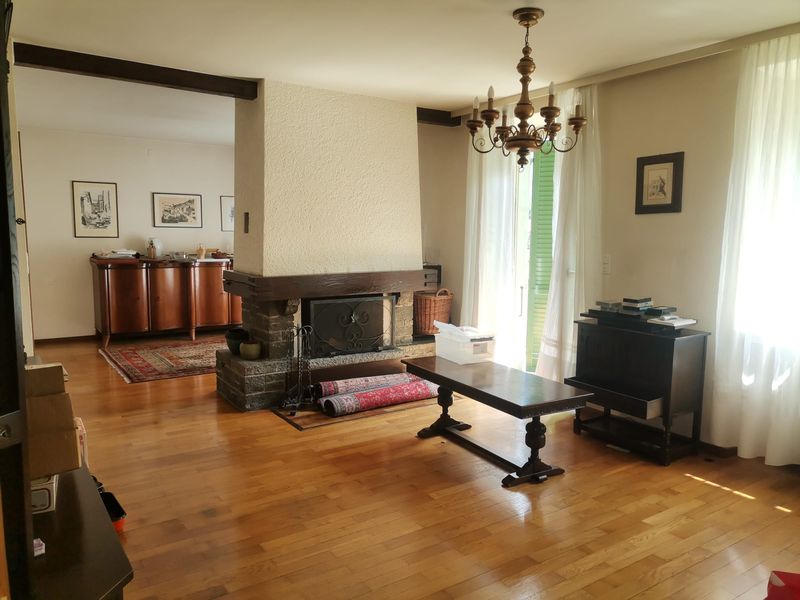 Wohnraum    /   soggiorno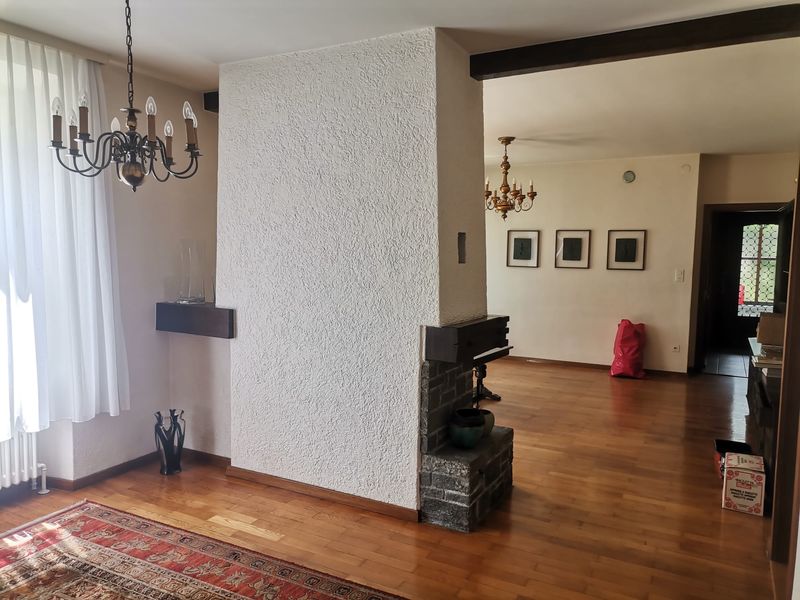 Wohnraum    /   soggiorno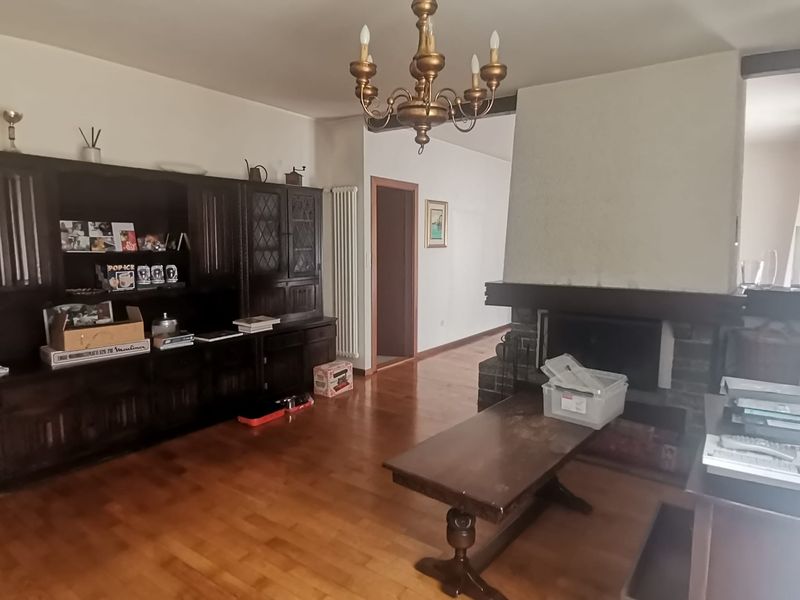 Wohnraum    /   soggiorno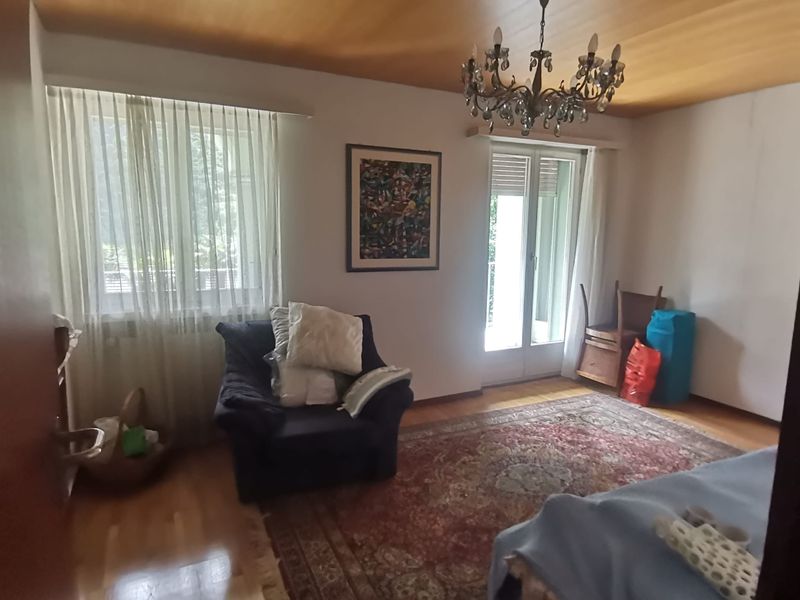 Wohnraum    /   soggiorno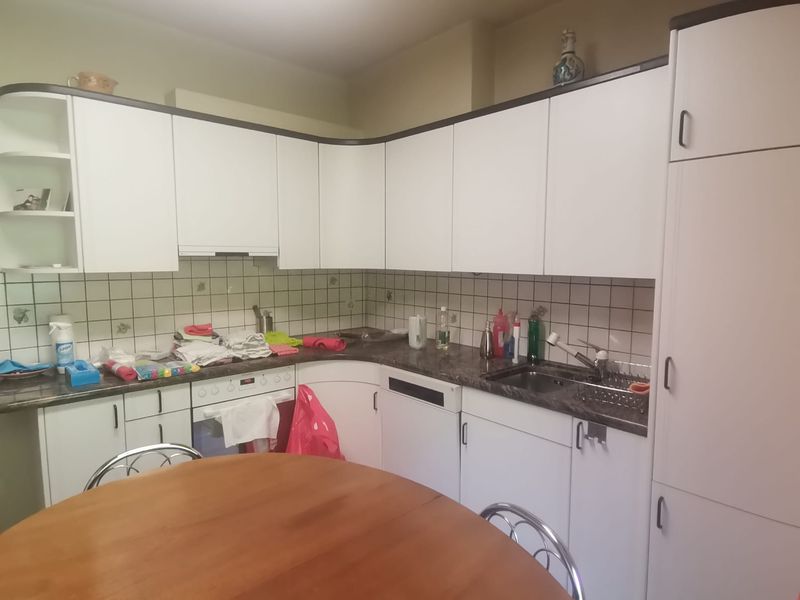 Wohnküche    /   cucina abitabile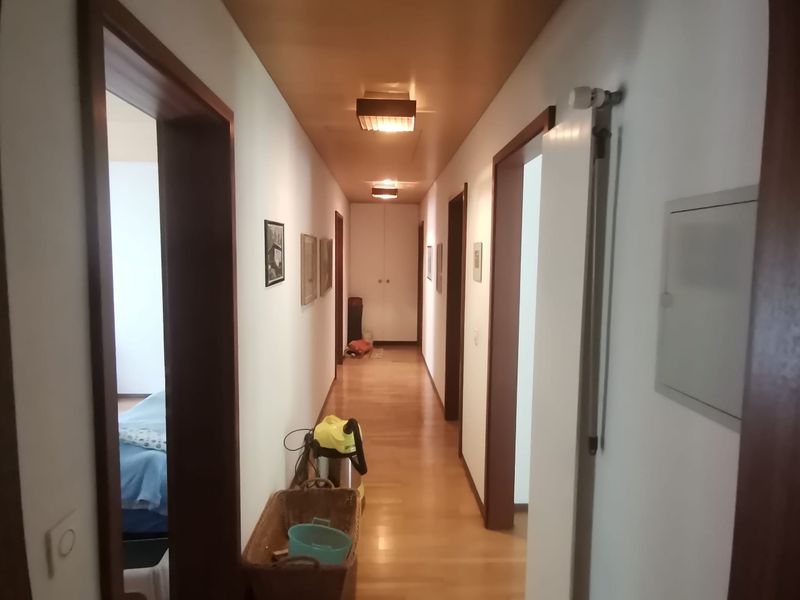    Korridor   /    corridoio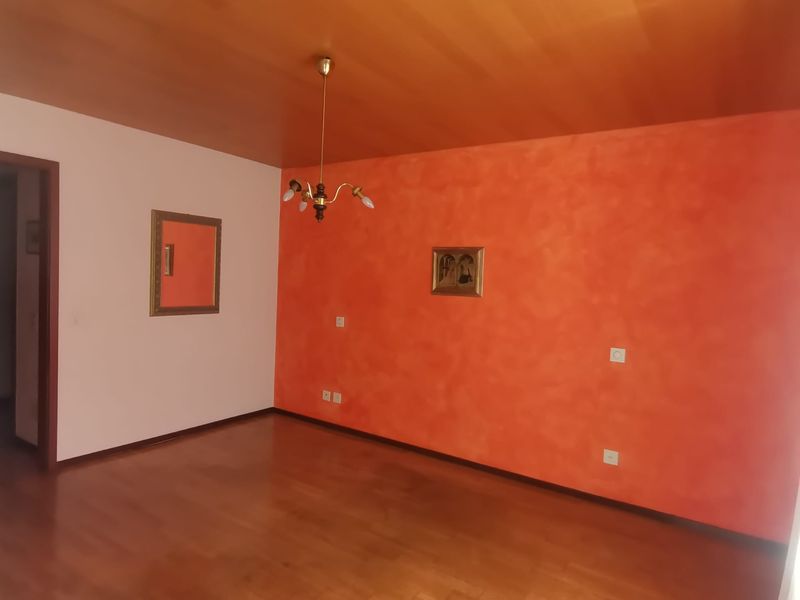 Zimmer   /   camera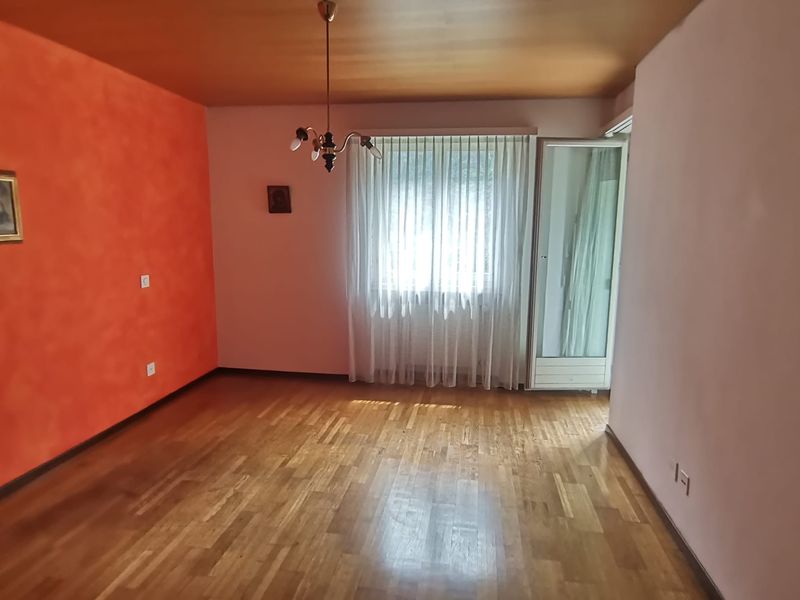 Zimmer   /   camera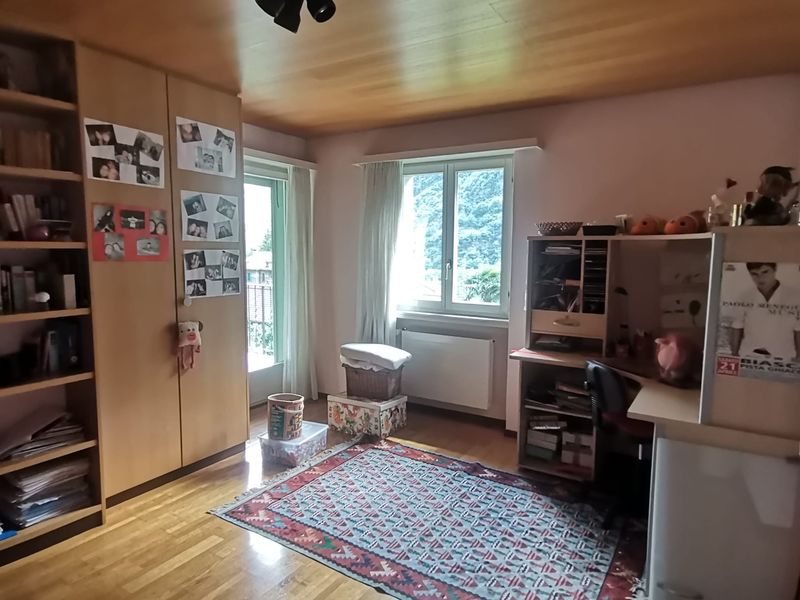 Zimmer   /   camera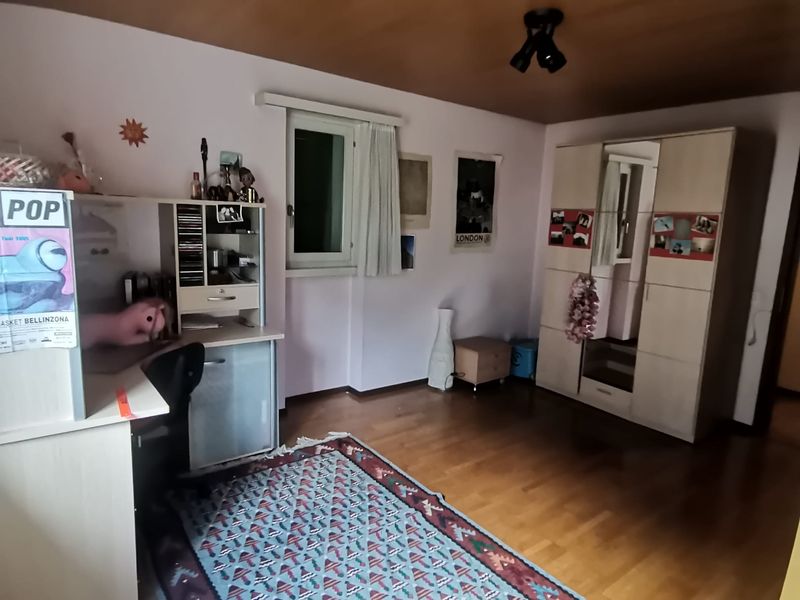 Zimmer   /   camera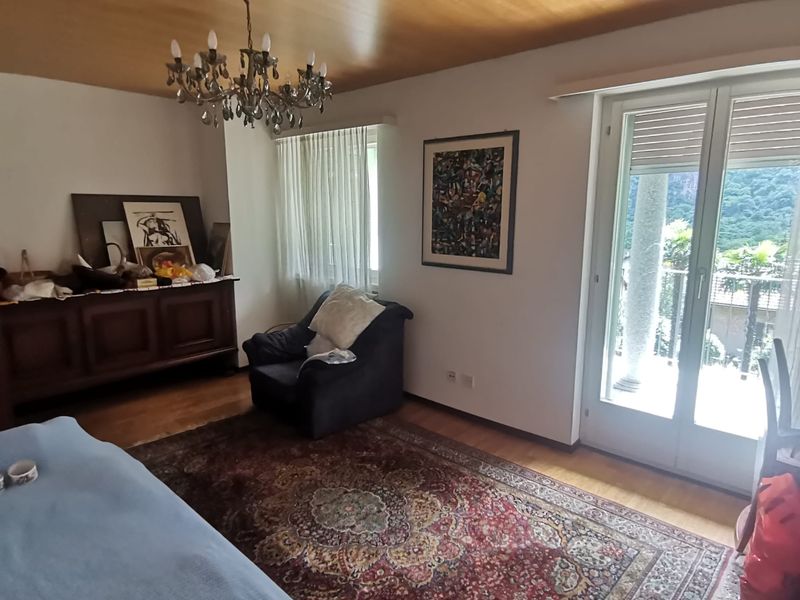 Zimmer   /   camera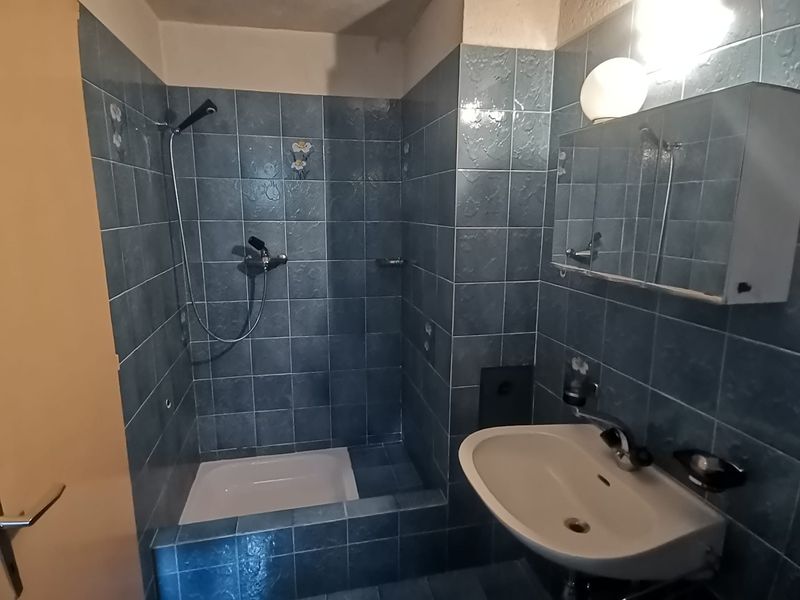 Dusche / doccia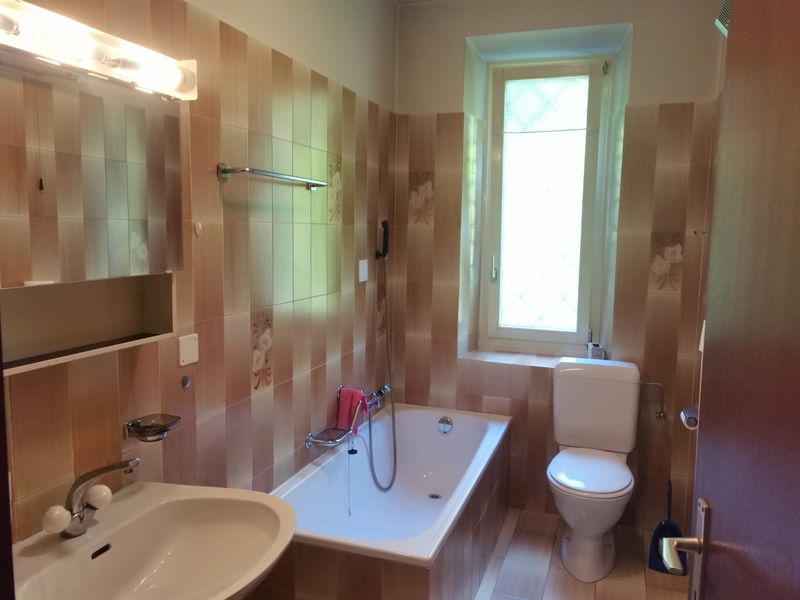 Bad    /   bagno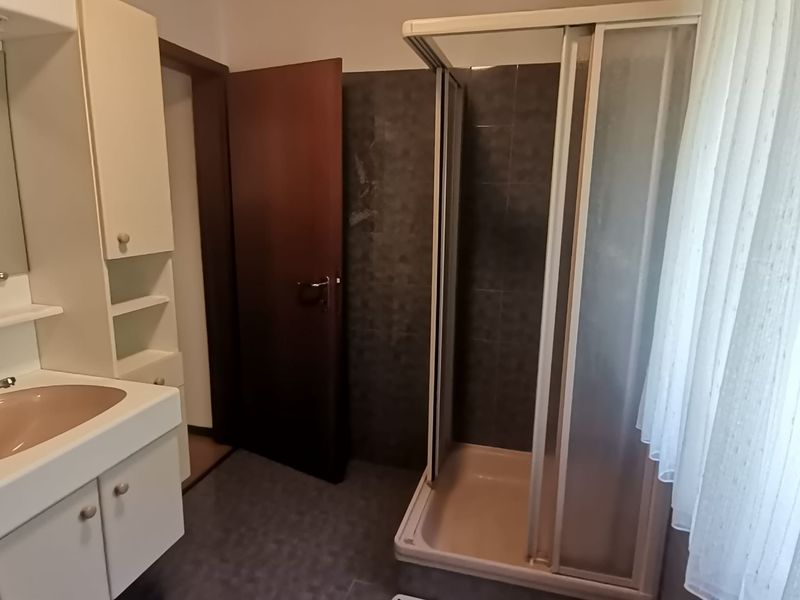 Dusche    /   doccia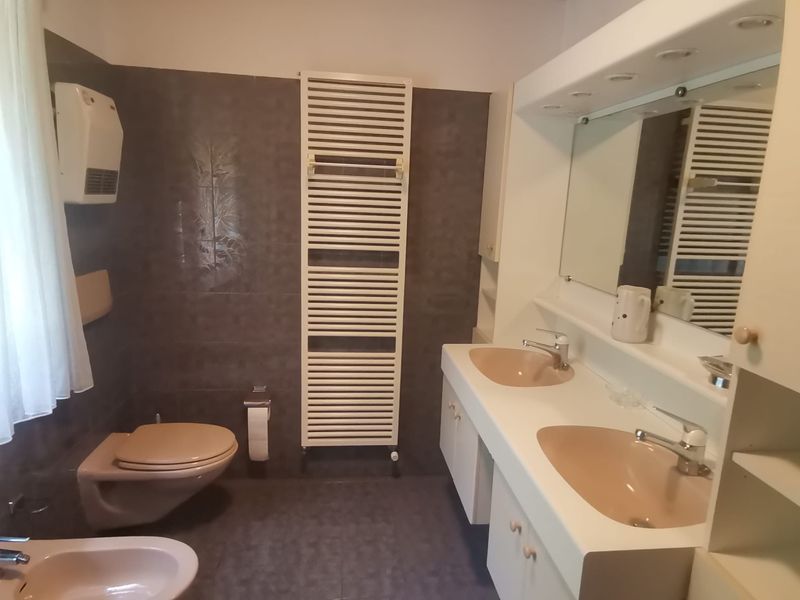 Bad    /   bagno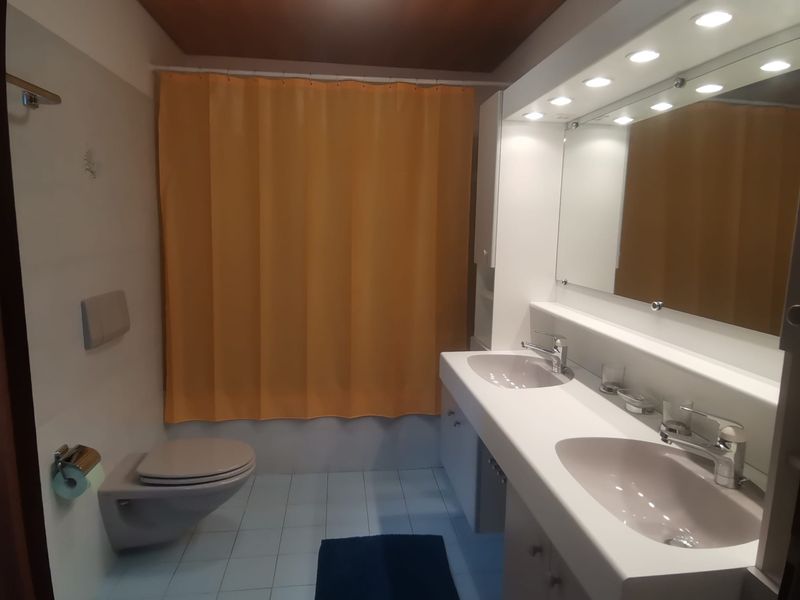 Keller   /   cantina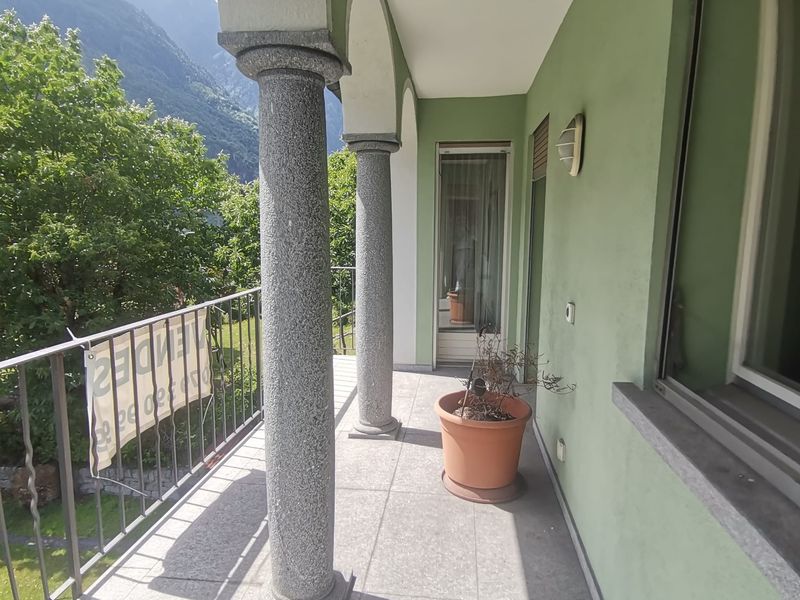 Terrasse   /   terrazza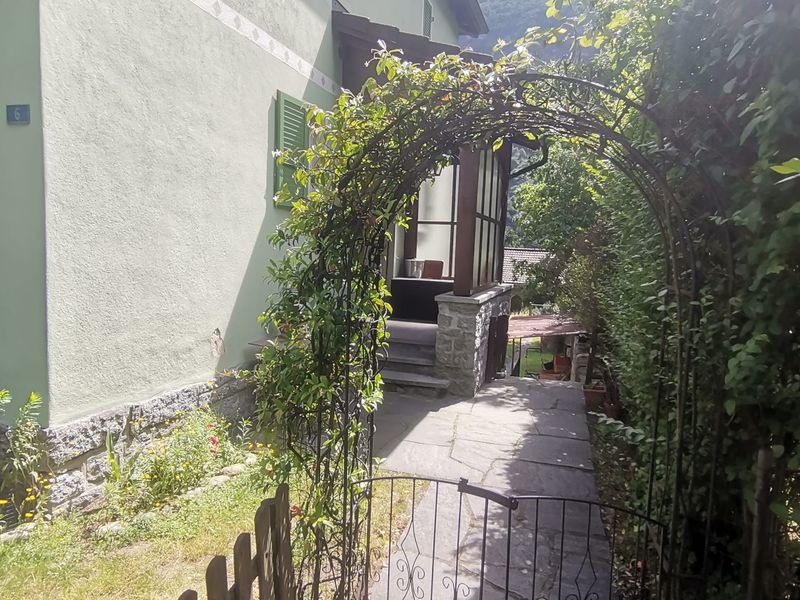 Aussenbereich   /   cortile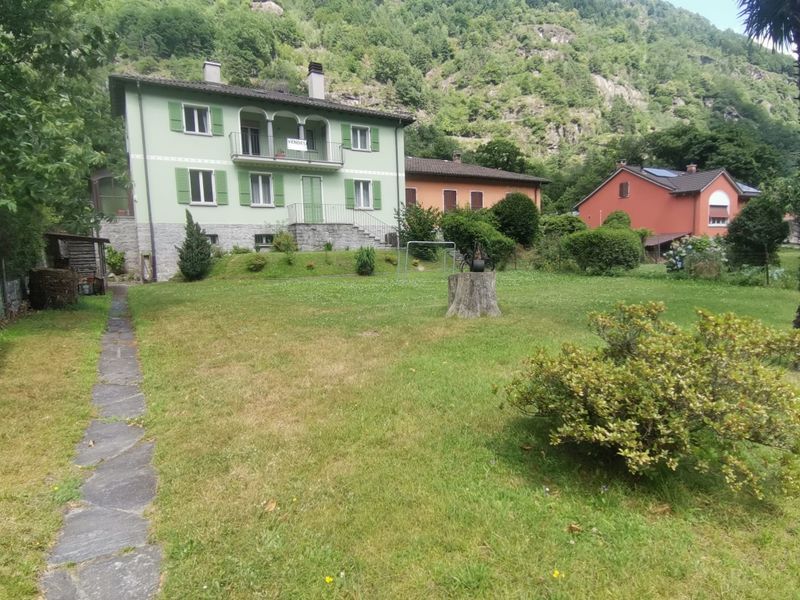 Garten und Haus    /   giardino e casa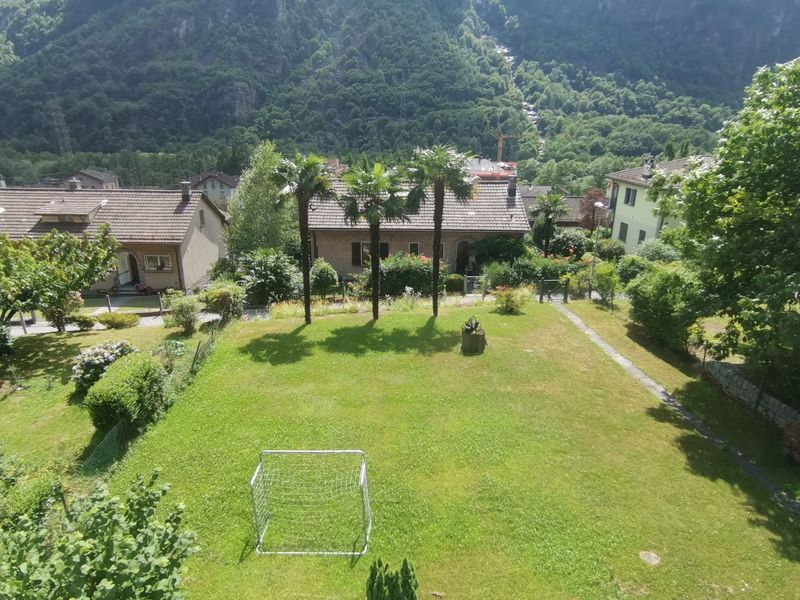 Garten    /   giardino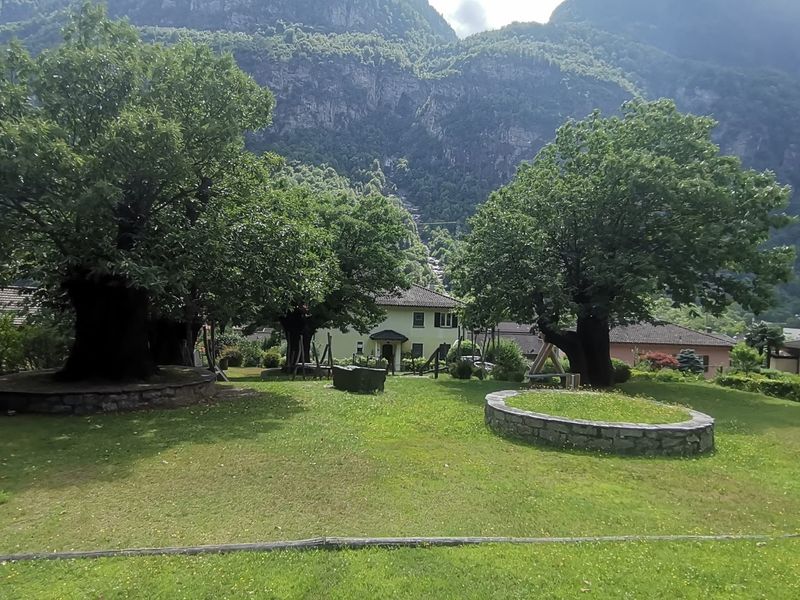 Garten    /   giardino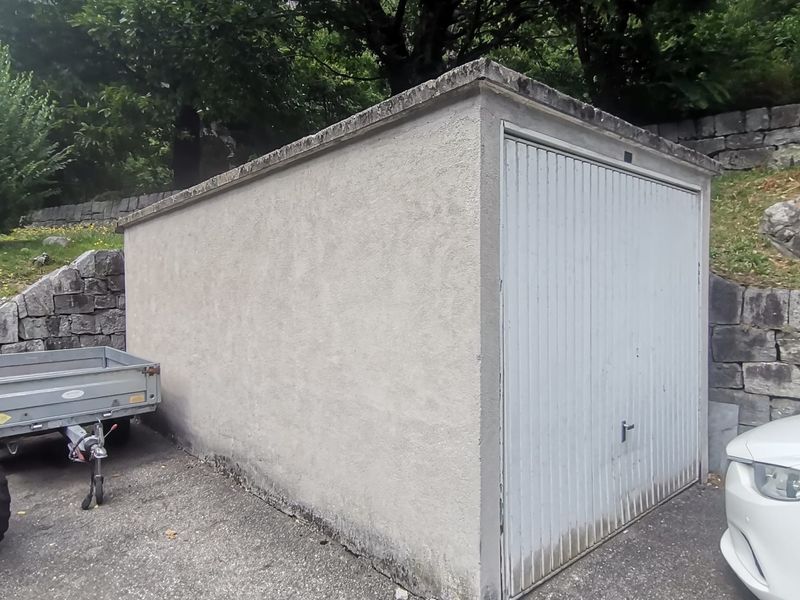 Box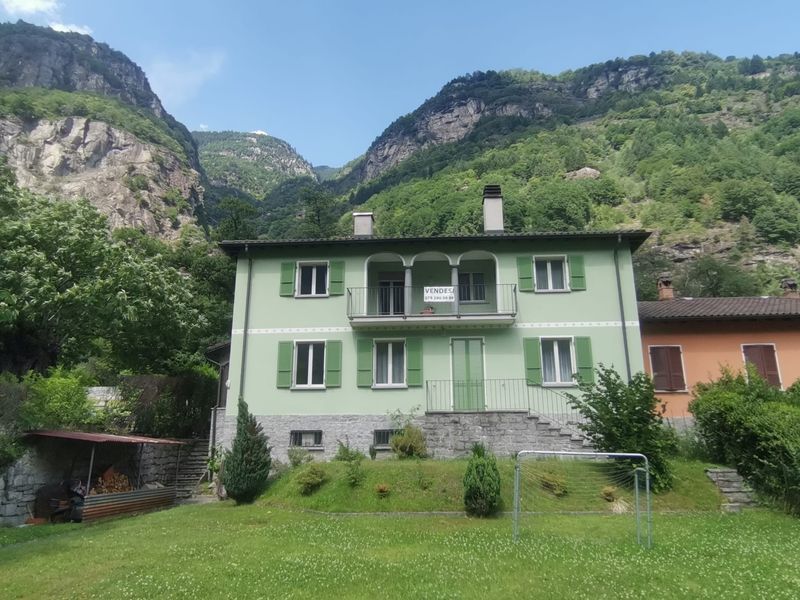 Haus   /   casa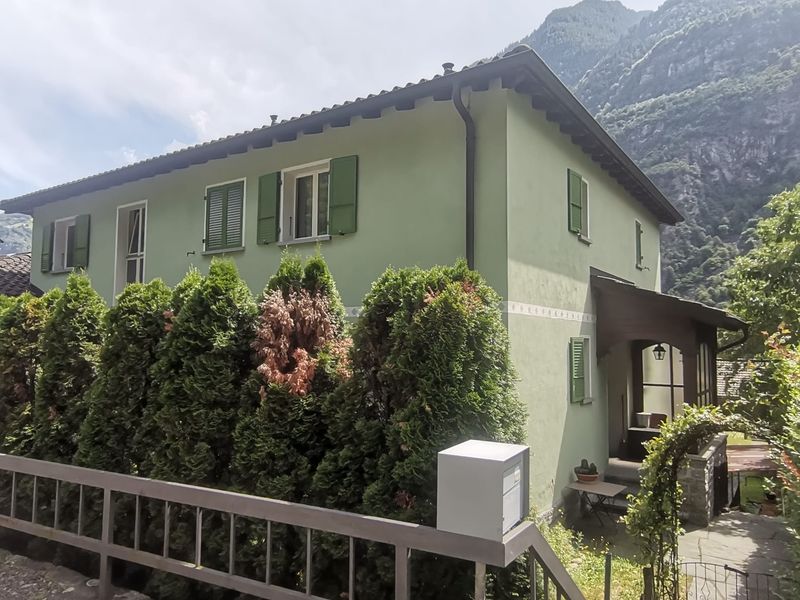 Haus   /   casa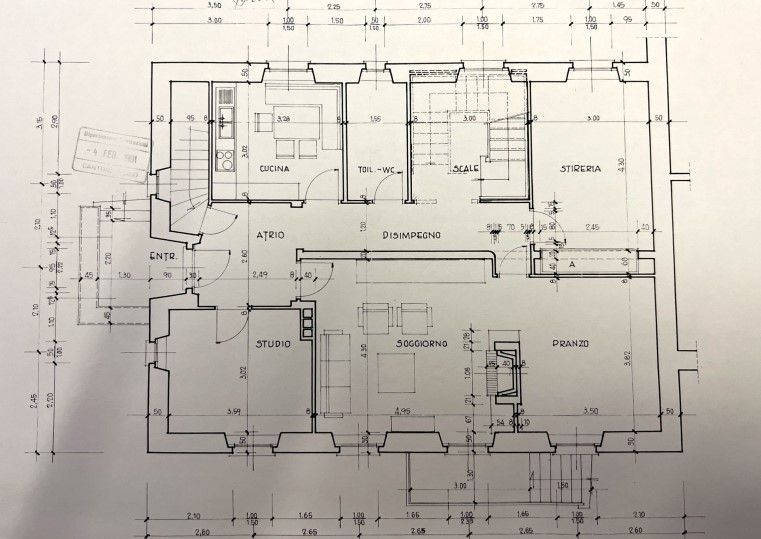 Grundriss Erdgeschoss / piano terra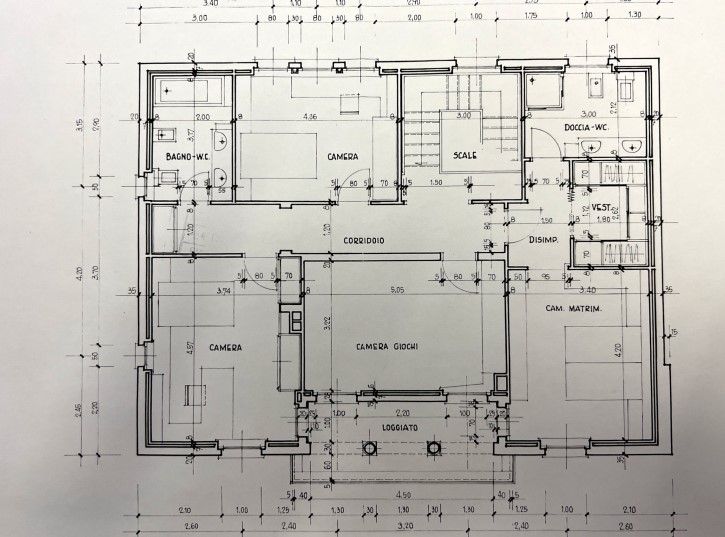 Grundriss 1. Obergeschoss / primo piano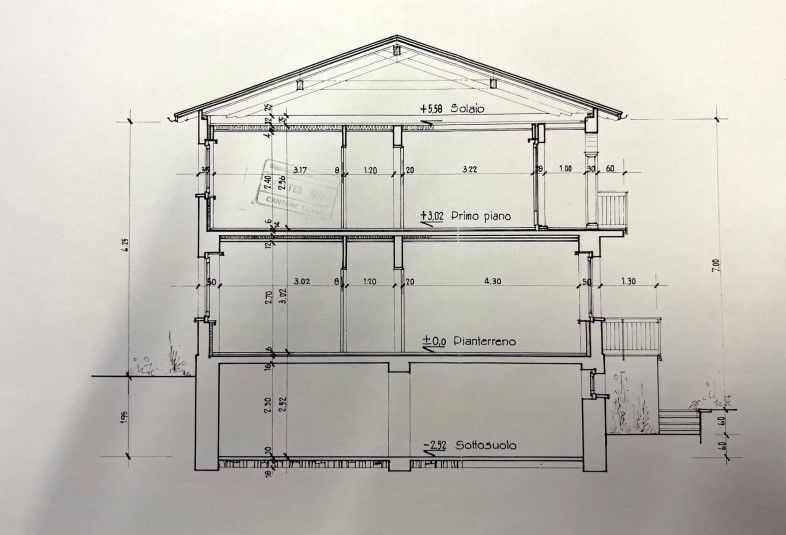 Schnitt / Sezione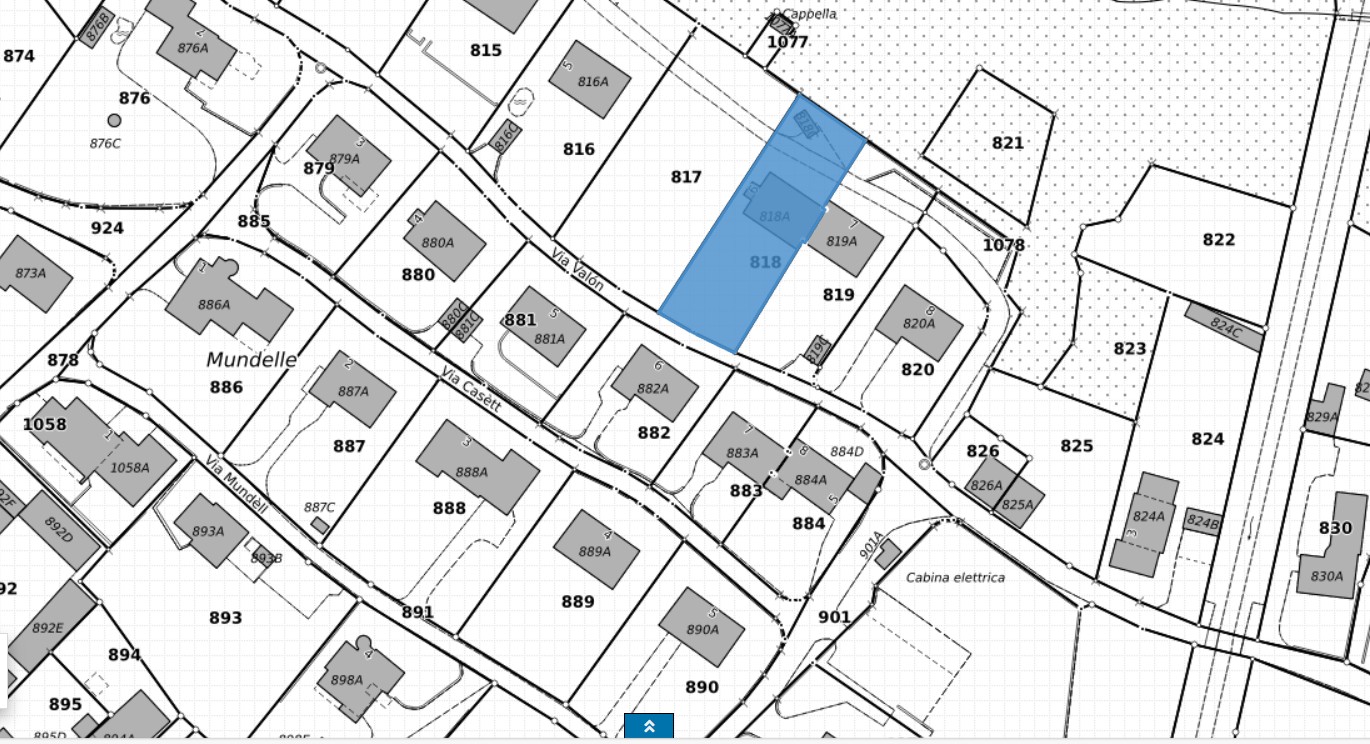 Geometerplan    /   planimetria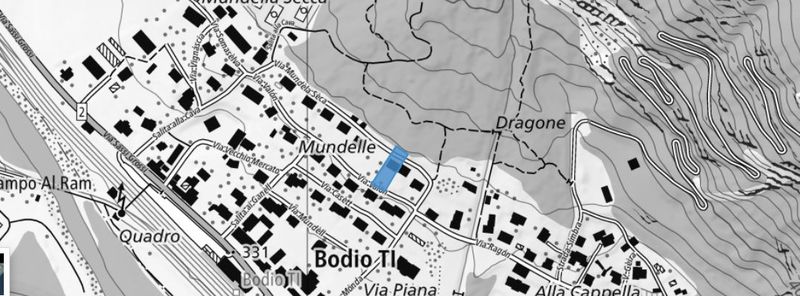 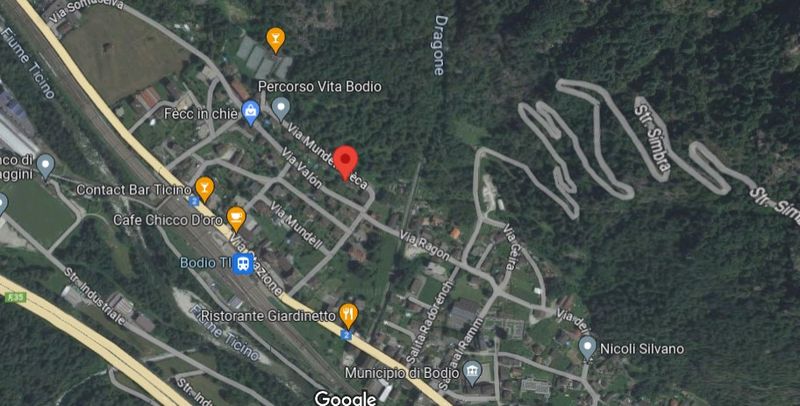 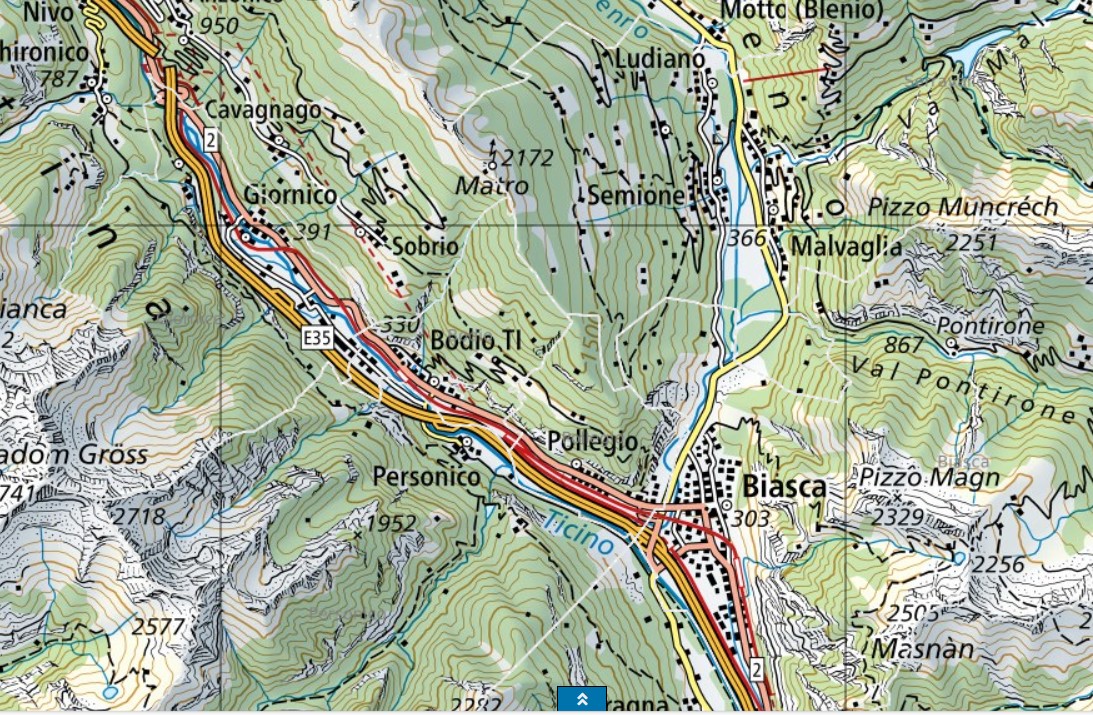       TICINO  /  Bodio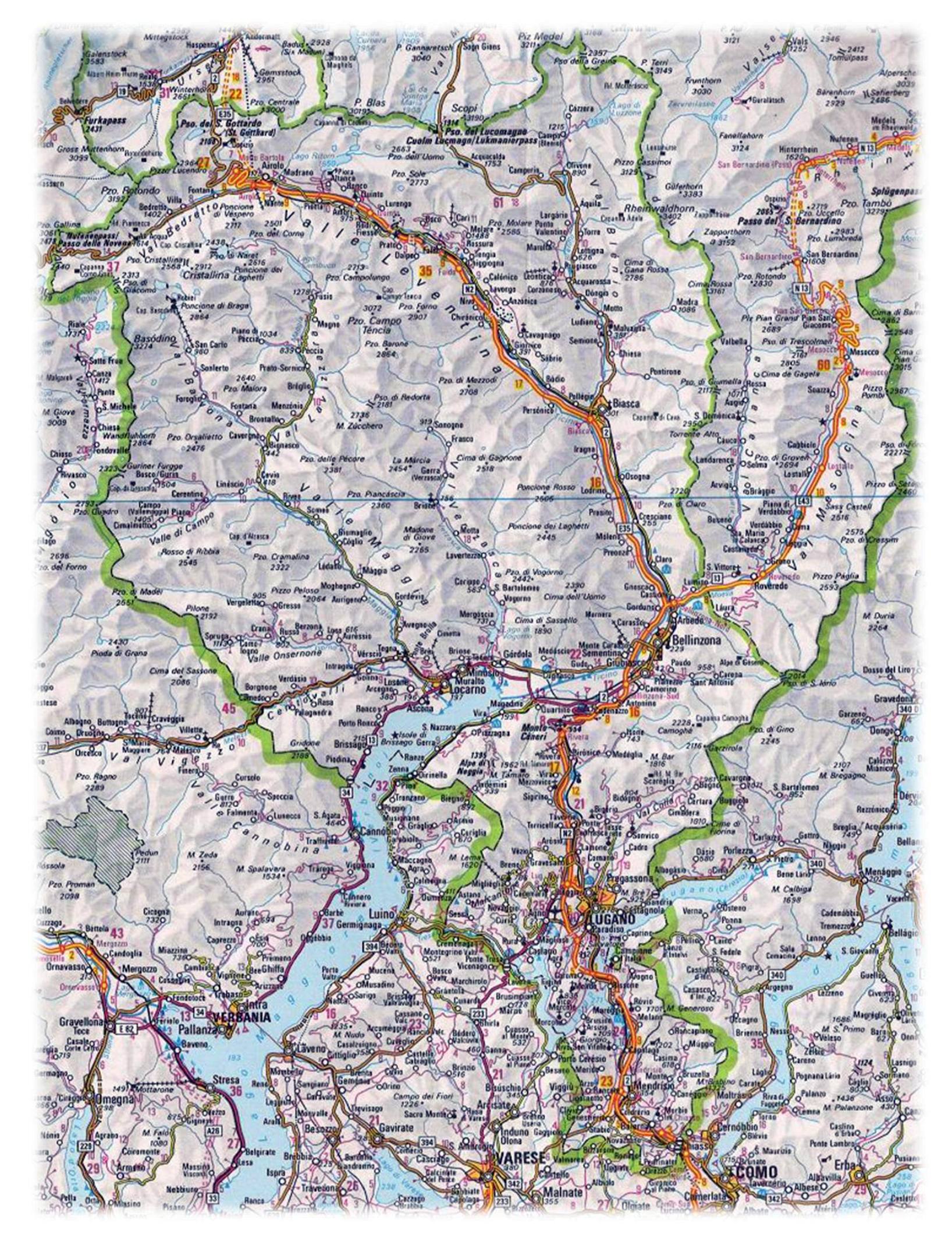 